Tárgy: A Missziós Kereszt Pápán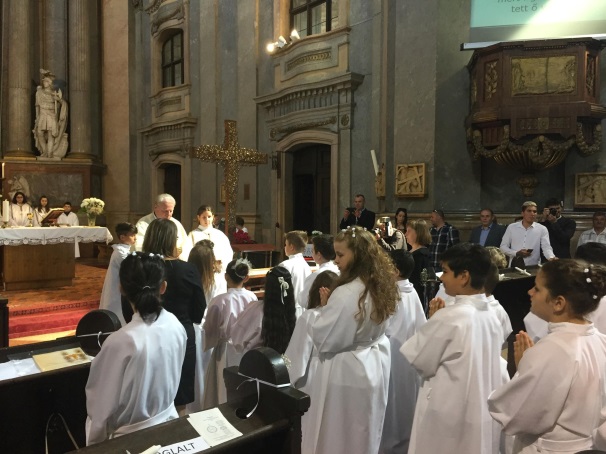 Időpont: 2018. május 24-27.Létrehozta: Domján RékaIkt.szám: sz-j-2018/42
Jegyzőkönyv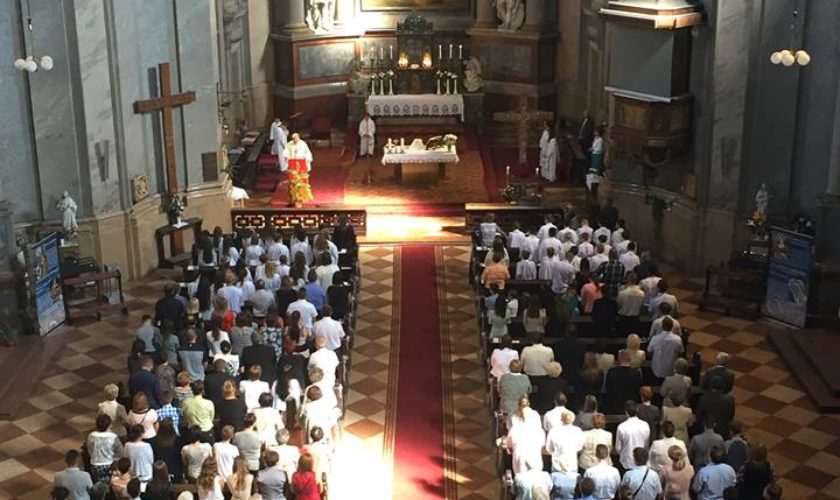 2018. május 24-én délelőtt érkezett meg a pápai Nagytemplomba a 2020-ban 52. alkalommal megrendezésre kerülő Nemzetközi Eucharisztikus Kongresszus missziós keresztje.  A kereszt érkezésének napja laudessel kezdődött, majd Megyesi Ferenc káplán atya mutatott be szentmisét. Amíg a kereszt Pápán tartózkodott, több atya mutatott be szentmisét a híveinek, illetve három esküvőt is tartottak a Nagytemplomban a kereszt jelenlétében. Melléklet: újságcikk, plakátVeszprém, 2018. május 27.											      Pálfalviné Ősze Judit                    					                                                     igazgató				